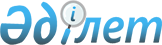 Об отзыве из Парламента Республики Казахстан проекта Закона Республики Казахстан "О внесении дополнений и изменений в некоторые законодательные акты Республики Казахстан по вопросам присвоения классных чинов, воинских и специальных званий, права ношения форменной одежды военнослужащими и сотрудниками иных государственных органов"Постановление Правительства Республики Казахстан от 28 июня 2004 года N 710      Правительство Республики Казахстан постановляет: 

      Отозвать из Парламента Республики Казахстан проекта Закона Республики Казахстан "О внесении дополнений и изменений в некоторые законодательные акты Республики Казахстан по вопросам присвоения классных чинов, воинских и специальных званий, права ношения форменной одежды военнослужащими и сотрудниками иных государственных органов", внесенный постановлением Правительства Республики Казахстан от 29 апреля 2004 года N 491.       Премьер-Министр 

      Республики Казахстан 
					© 2012. РГП на ПХВ «Институт законодательства и правовой информации Республики Казахстан» Министерства юстиции Республики Казахстан
				